Dragi učenci, ta teden bomo spoznali italijanskega baročnega skladatelja Antonia Vivaldija. Pošiljam vam povezavo, kjer si o njem lahko nekaj preberete in nekaj njegovih najbolj znanih del. Na koncu prebranega vas prosim, da odgovorite na štiri dana vprašanja. Prijetno poslušanje.https://sl.wikipedia.org/wiki/Antonio_VivaldiNajbolj izvajana Vivaldijeva skladba so štirje koncerti pod skupnim imenom Štirje letni časi.https://www.youtube.com/watch?v=-3wXvIYiWG8https://www.youtube.com/watch?v=VBezMA7PL7cista skladba bi (če bi Vivaldi še živel) zvenela takole:https://www.youtube.com/watch?v=mdFrn89x74k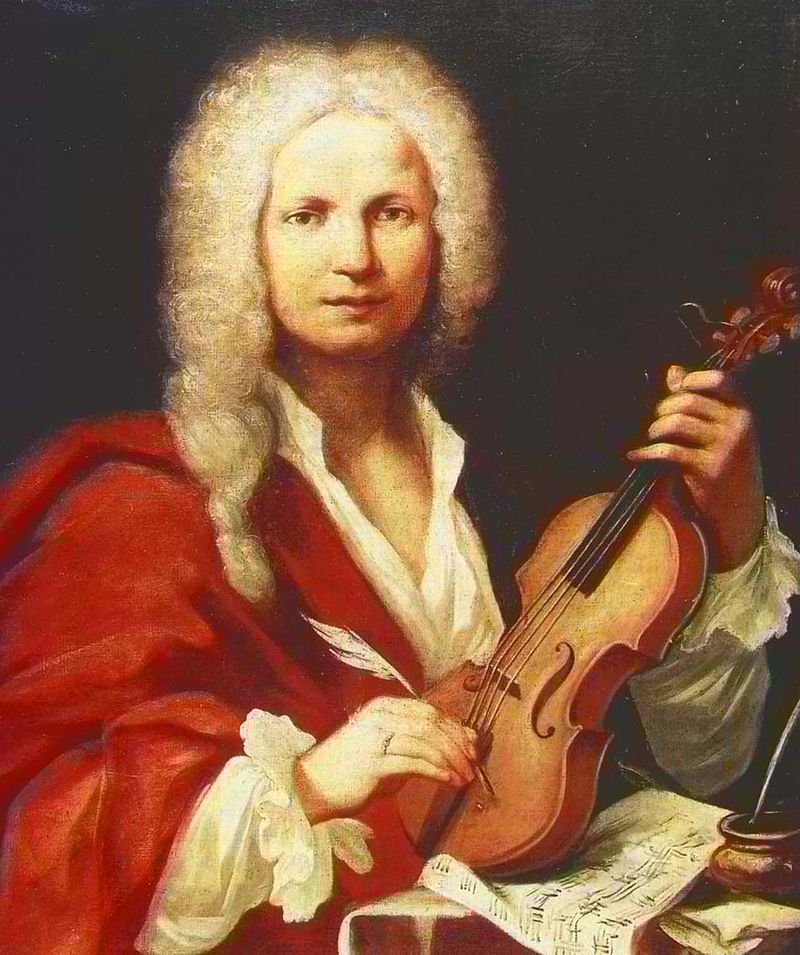 Vprašanja:Kakšno je polno Vivaldijevo ime?Kateri inštrument je Vivaldi izjemno obvladal?Katera njegova skladba je najbolj poslušana skladba v celotni zgodovini glasbe?Kateri italijanski skladatelj je bil v tistem času prav tako izjemen violinist?